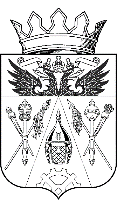 АДМИНИСТРАЦИЯ ИСТОМИНСКОЕ СЕЛЬСКОЕ ПОСЕЛЕНИЕ АКСАЙСКОГО РАЙОНА РОСТОСВСКОЙ ОБЛАСТИПОСТАНОВЛЕНИЕ 12.11.2018                                                                                                             № 249х. ОстровскогоОб утверждении муниципальной программы 
Истоминского сельского поселения «Развитие муниципальной службы»В соответствии с постановлением Администрации Истоминского сельского поселения от 01.08.2018 № 166 «Об утверждении Порядка разработки, реализации и оценки эффективности муниципальных программ Истоминского сельского поселения», постановлением Администрации Истоминского сельского поселения от 22.10.2018 № 233 «Об утверждении Перечня муниципальных программ Истоминского сельского поселения»,- ПОСТАНОВЛЯЕТ:1. Утвердить муниципальную программу Истоминского сельского поселения «Развитие муниципальной службы» согласно приложению № 1.2. Признать утратившими силу постановления Администрации Истоминского сельского поселения по Перечню согласно приложению № 2.3. Настоящее постановление вступает в силу со дня его официального опубликования, но не ранее 1 января 2019 года., и распространяется на правоотношения, возникающие начиная с составления проекта бюджета Истоминского сельского поселения на 2019 год и на плановый период 2020 - 2030 годов.4. Контроль за выполнением настоящего постановления возложить на заместителя главы Администрации Истоминского сельского поселения Кудовба Д.А.Глава АдминистрацииИстоминского сельского поселения 		    Л.Н. ФлютаПостановление вноситЗаместитель главы АдминистрацииИстоминского сельского поселения Кудовба Д.А.Приложение № 1к постановлениюАдминистрацииИстоминского сельского поселенияот 12.11.2018 № 249МУНИЦИПАЛЬНАЯ ПРОГРАММА Истоминского сельского поселения «Развитие муниципальной службы»«Паспортмуниципальной программыИстоминского сельского поселения «Развитие муниципальной службы»ПаспортПодпрограммы 1 «Развитие муниципальногоуправления и муниципальной службы в Истоминского сельского поселения».Приоритеты и цели региональной политики Истоминского сельского поселенияРазвитие местного самоуправления является одним из важнейших системообразующих этапов в становлении современной политической системы России.Будучи максимально приближенным к населению, оно является центральным звеном в механизме взаимодействия гражданского общества и государства, а механизмом и инструментом реализации функций и задач органов местного самоуправления является муниципальная служба.Поэтому развитие и совершенствование муниципальной службы и муниципального управления является одним из условий повышения эффективности взаимодействия общества и власти.Положительный социально-экономический климат в поселении возможен только в условиях совершенствования системы муниципального управления и развития местного самоуправления, поэтому вопросы формирования кадрового потенциала и обеспечение системности практической подготовки кадров, способных эффективно работать в органах муниципального управления, являются на сегодня особо актуальными.Перед органами местного самоуправления Истоминского сельского поселения стоят неотложные задачи по совершенствованию муниципальной службы Истоминского сельского поселения, развитию кадрового потенциала в системе муниципального управления.Современные условия развития общества обуславливают необходимость применения инновационных подходов в системе управления и организации функционирования муниципальной службы, эффективность которой зависит от компетентности ее кадрового состава, способного творчески решать сложные задачи социально-экономического разви222тия поселения.Необходимый уровень профессионализма и компетентности муниципальных служащих обеспечивается органами местного самоуправления за счет реализации комплекса мероприятий, направленных на внедрение новых механизмов кадровой работы. Совершенствуются методики отбора кандидатов в кадровый резерв. Обязательными стали процедуры анкетирования, тестирования, выполнения специальных конкурсных заданий. Применяются формы компьютерного тестового контроля знаний. Состав кадрового резерва формируется с учетом выявленной потребности. Замещение вакансий осуществляется из состава кадрового резерва, сформированного на конкурсной основе. Корректируются процедуры оценки деятельности муниципальных служащих в зависимости от достижения показателей результативности их профессиональной служебной деятельности через аттестацию и квалификационный экзамен.Вместе с тем, нерешенной остается проблема дефицита квалифицированных кадров, обладающих современными знаниями и навыками в области муниципального управления.Постоянно совершенствуется система подготовки кадров Истоминского сельского поселения. Муниципальные служащие Истоминского сельского поселения активно участвуют в процессе подготовки кадров с использованием ресурсов Информационно-образовательного портала подготовки кадров государственного и муниципального управления.Вместе с тем, в современных условиях требования, предъявляемые к муниципальной службе со стороны общества, постоянно повышаются: она должна быть более эффективной, открытой, конкурентоспособной. Необходимо на регулярной основе проводить краткосрочные программы (тренинги, мастер-классы, деловые игры), направленные на развитие управленческих, коммуникативных компетенций, компетенций эффективного управления конфликтами, навыков публичных выступлений и др. Для реализации данного направления требуется разработка циклов мероприятий развития для руководителей, включающих проработку основных управленческих компетенций, и для специалистов, включающих проработку компетенций, необходимых для эффективного взаимодействия с населением.Реализация Программы позволит внедрить на муниципальной службе и в дальнейшем развивать новые принципы кадровой политики, современные информационные и управленческие технологии, повысить эффективность и результативность муниципальной службы.Реализация мероприятий муниципальной программы позволит создать все необходимые условия для социально-экономического развития Истоминского сельского поселения, выработать предпосылки для развития экономического потенциала, сформировать положительный инвестиционный климат, привлекательный социальный имидж Истоминского сельского поселения.Основными рисками, связанными с реализацией муниципальной программы, являются:- недостаточное материально-техническое и финансовое обеспечение полномочий органов местного самоуправления;- отсутствие надлежащего кадрового обеспечения для реализации полномочий органов публичной власти, в том числе при обеспечении квалифицированными кадрами органов местного самоуправления;- наличие коррупционных факторов;- риски, связанные с возможными кризисными явлениями в экономике региона.Оценка данных рисков – риски низкие.Для снижения рисков необходимо осуществление запланированных основных мероприятий программы. Целью муниципальной программы является развитие муниципального управления и муниципальной службы в Истоминском сельском поселении.Муниципальная программа направлена на решение следующих задач:- наращивание органами местного самоуправления Истоминского сельского поселения собственного социально-экономического потенциала и развития муниципальной службы;повышение профессиональной компетентности муниципальных служащих Истоминского сельского поселения;повышение привлекательности муниципальной службы.Показатели (индикаторы) достижения целей и решения задач муниципальной программы:- доля муниципальных служащих, получивших дополнительное профессиональное образование;Реализация основных мероприятий муниципальной программы позволит:- повысить эффективность деятельности органов местного самоуправления;- повысить уровень доверия населения к муниципальным служащим;- повысить уровень профессиональной компетентности муниципальных служащих Истоминского сельского поселения;- повысить привлекательность муниципальной службы. Общий срок реализации муниципальной программы - 2019 - 2030 годы.К приоритетным направлениям региональной политики Истоминского сельского поселения, определенным указанными правовыми актами, отнесены в том числе:оптимизация системы муниципального управления; совершенствование управления кадровым составом гражданской службы 
и повышение качества его формирования;совершенствование системы профессионального развития гражданских служащих, повышение их профессионализма и компетентности;повышение престижа гражданской службы;содействие развитию институтов гражданского общества;повышение гражданской активности населения Истоминского сельского поселения;расширение взаимодействия органов муниципальной власти, органов местного самоуправления и институтов гражданского общества;проведение социологических исследований с целью отслеживания социального самочувствия населения, изучения проблемного поля, оценки населением работы органов власти и должностных лиц регионального и муниципального уровней области;организация официального опубликования нормативных правовых актов Истоминского сельского поселения и иной правовой информации в газете, являющейся официальным источником опубликования правовых актов Истоминского сельского поселения, организация официального размещения (опубликования) нормативных правовых актов Истоминского сельского поселения и иной правовой информации на официальном портале правовой информации Истоминского сельского поселения (pravo.donland.ru);организация освещения деятельности политических партий, представленных в Законодательном Собрании Истоминского сельского поселения, на государственных региональных телеканале и радиоканале;увеличение числа средств массовой информации, вовлеченных в реализацию муниципальной политики;увеличение числа соотечественников, переселившихся на территорию Истоминского сельского поселения на постоянное место жительства;увеличение доли трудоустроенных участников Муниципальной программы по оказанию содействия добровольному переселению в Российскую Федерацию соотечественников, проживающих за рубежом, и членов их семей, включая открывших собственное дело, от общего числа прибывших трудоспособных участников Муниципальной программы по оказанию содействия добровольному переселению в Российскую Федерацию соотечественников, проживающих за рубежом, и членов их семей;повышение уровня удовлетворенности соотечественников условиями, создаваемыми для их адаптации в муниципальных районах Истоминского сельского поселения;увеличение доли участников Муниципальной программы по оказанию содействия добровольному переселению в Российскую Федерацию соотечественников, проживающих за рубежом, и членов их семей, переселившихся в сельские территории Истоминского сельского поселения, в том числе для трудоустройства в учреждения здравоохранения;улучшение демографической ситуации за счет привлечения соотечественников на постоянное место жительства на территорию Истоминского сельского поселения;совершенствование государственного и муниципального управления на территории Истоминского сельского поселения в сфере муниципальной национальной политики Российской Федерации;обеспечение межнационального мира и согласия, гармонизация межнациональных (межэтнических) отношений;обеспечение равноправия граждан, реализации конституционных прав граждан в сфере муниципальной национальной политики Российской Федерации;укрепление единства и духовной общности многонационального народа Российской Федерации (российской нации), проживающего на территории Истоминского сельского поселения;сохранение и развитие этнокультурного многообразия народов России, проживающих на территории Истоминского сельского поселения.Целью муниципальной программы являются совершенствование региональной политики и развитие гражданского общества Истоминского сельского поселения.Положения муниципальной программы соответствуют Стратегии социально-экономического развития Истоминского сельского поселения на период до 2030 года.Сведения о показателях муниципальной программы Истоминского сельского поселения «Развитие муниципальной службы», подпрограмм муниципальной программы Истоминского сельского поселения «Развитие муниципальной службы» и их значениях приведены в приложении № 2. Перечень подпрограмм, основных мероприятий муниципальной программы Истоминского сельского поселения «Развитие муниципальной службы» приведен в приложении № 3. Расходы областного бюджета на реализацию муниципальной программы Истоминского сельского поселения «Развитие муниципальной службы» приведены в приложении № 4. Расходы на реализацию муниципальной программы Истоминского сельского поселения «Развитие муниципальной службы» приведены в приложении № 5. Приложение № 1к муниципальной программеИстоминского сельского поселения«Развитие муниципальной службы»Сведенияо показателях муниципальной программы, подпрограмм муниципальной программы и их значенияхПриложение № 2к муниципальной программеИстоминского сельского поселения«Развитие муниципальной службы»ПЕРЕЧЕНЬподпрограмм, основных мероприятий муниципальной программы Истоминского сельского поселения «Развитие муниципальной службы»Приложение № 3к муниципальной программеИстоминского сельского поселения«Развитие муниципальной службы»РАСХОДЫ местного бюджета на реализацию муниципальнойпрограммы Истоминского сельского поселения «Развитие муниципальной службы»Примечание.Используемые сокращения:ВР – вид расходов;ГКУ РО – государственное казенное учреждение Истоминского сельского поселения;ГРБС – главный распорядитель бюджетных средств;РзПр – раздел, подраздел;УГСЗН Истоминского сельского поселения – управление муниципальной службы занятости населения Истоминского сельского поселения;Х – код бюджетной классификации отсутствует;ЦСР – целевая статья расходов.Приложение № 4к муниципальной программеИстоминского сельского поселения«Развитие муниципальной службы»РАСХОДЫна реализацию муниципальной программы Истоминского сельского поселения «Развитие муниципальной службы»Приложение № 5к постановлениюАдминистрацииИстоминского сельского поселенияот 12.11.2018 № 249ПЕРЕЧЕНЬ 
постановлений Правительства Ростовской области, признанных утратившими силу1. Постановление Администрации Истоминского сельского поселения от 16.12.2013 года №430 «Об утверждении муниципальной программы Истоминского сельского поселения «Региональная политика». Наименование муниципальной программы–«Развитие муниципальной службы» (далее – муниципальная программа)Ответственный исполнитель муниципальной программы–– Администрация Истоминского сельского поселения Соисполнители муниципальной программы–– отсутствуютУчастники муниципальной программы –Администрация Истоминского сельского поселенияПодпрограммы муниципальной программы –«Развитие муниципального управления
и муниципальной службы в Истоминского сельского поселении».Программно-целевые инструменты муниципальной программы –отсутствуютЦель муниципальной программы –совершенствование муниципальной службы.Задачи муниципальной программы –создание условий для совершенствования организации деятельности органов местного самоуправления, оптимизации взаимодействия органов местного самоуправления с населением, формирования качественного профессионального состава муниципальной службы;создание условий для совершенствования управления кадровым составом муниципальной службы Истоминского сельского поселения Целевые показатели муниципальной программы –доля муниципальных служащих, получивших дополнительное профессиональное образование;Этапы и сроки реализации муниципальной программы –2019 – 2030 годы. Этапы реализации не выделяютсяРесурсное обеспечение муниципальной программы –Объем финансового обеспечения реализации муниципальной программы из местного бюджета за 2019 – 2030 годы составляет 550,0 тыс. рублей, из них:в 2019 году – 0,0 тыс. рублей;в 2020 году – 0,0 тыс. рублей;в 2021 году – 0,0 тыс. рублей;в 2022 году – 50,0 тыс. рублей;в 2023 году – 50,0 тыс. рублей;в 2024 году – 100,0 тыс. рублей; в 2025 году – 50,0 тыс. рублей;в 2026 году – 50,0 тыс. рублей;в 2027 году – 50,0 тыс. рублей;в 2028 году – 50,0 тыс. рублей;в 2029 году – 100,0 тыс. рублей;в 2030 году – 50,0 тыс. рублей;Ожидаемые результаты муниципальной программы –повышение уровня профессиональных компетенций;Наименование подпрограммы–«Развитие муниципального управления и муниципальной службы в Истоминского сельского поселения» (далее – подпрограмма 1)Ответственный исполнитель подпрограммы 1–Администрация Истоминского сельского поселенияУчастник подпрограммы 1–Администрация Истоминского сельского поселенияПрограммно-целевые инструменты подпрограммы 1–– отсутствуют Цели подпрограммы 1–совершенствование организации деятельности органов местного самоуправления, формирование качественного профессионального состава муниципальной службыЗадачи подпрограммы 1–создание условий для повышения эффективности деятельности органов местного самоуправления в Истоминского сельского поселения;в обеспечении профессионального развития муниципальных служащих и иных лиц, занятых в системе местного самоуправления в Истоминского сельского поселенияЦелевые индикаторы и показатели подпрограммы 1–доля муниципальных служащих, получивших дополнительное профессиональное образование;Этапы и сроки реализации подпрограммы 1–2019 – 2030 годы.Этапы реализации не выделяютсяРесурсное обеспечение подпрограммы 1–Объем финансового обеспечения реализации муниципальной программы из местного бюджета за 2019 – 2030 годы составляет 550,0 тыс. рублей, из них:в 2019 году – 0,0 тыс. рублей;в 2020 году – 0,0 тыс. рублей;в 2021 году – 0,0 тыс. рублей;в 2022 году – 50,0 тыс. рублей;в 2023 году – 50,0 тыс. рублей;в 2024 году – 100,0 тыс. рублей; в 2025 году – 50,0 тыс. рублей;в 2026 году – 50,0 тыс. рублей;в 2027 году – 50,0 тыс. рублей;в 2028 году – 50,0 тыс. рублей;в 2029 году – 100,0 тыс. рублей;в 2030 году – 50,0 тыс. рублей;Ожидаемые результаты реализации подпрограммы 1–улучшение значений показателей эффективности деятельности органов местного самоуправления;формирование высококвалифицированного кадрового состава муниципальной службы;повышение уровня профессионального развития муниципальных служащих и иных лиц, занятых в системе местного самоуправления в Истоминского сельского поселенияГлава Администрации Истоминского сельского поселенияЛ.Н. Флюта№ п/пНомер и наименование показателяВид показателяЕдиница измеренияДанные для расчета значения показателяДанные для расчета значения показателяЗначение показателяЗначение показателяЗначение показателяЗначение показателяЗначение показателяЗначение показателяЗначение показателяЗначение показателяЗначение показателяЗначение показателяЗначение показателяЗначение показателя№ п/пНомер и наименование показателяВид показателяЕдиница измерения2017год2018год2019 год2020 год2021 год2022 год2023 год2024 год2025год2026год2027год2028 год2029 год2030 год1234567891011121314151617181. Государственная программа Истоминского сельского поселения «Развитие муниципальной службы»1. Государственная программа Истоминского сельского поселения «Развитие муниципальной службы»1. Государственная программа Истоминского сельского поселения «Развитие муниципальной службы»1. Государственная программа Истоминского сельского поселения «Развитие муниципальной службы»1. Государственная программа Истоминского сельского поселения «Развитие муниципальной службы»1. Государственная программа Истоминского сельского поселения «Развитие муниципальной службы»1. Государственная программа Истоминского сельского поселения «Развитие муниципальной службы»1. Государственная программа Истоминского сельского поселения «Развитие муниципальной службы»1. Государственная программа Истоминского сельского поселения «Развитие муниципальной службы»1. Государственная программа Истоминского сельского поселения «Развитие муниципальной службы»1. Государственная программа Истоминского сельского поселения «Развитие муниципальной службы»1. Государственная программа Истоминского сельского поселения «Развитие муниципальной службы»1. Государственная программа Истоминского сельского поселения «Развитие муниципальной службы»1. Государственная программа Истоминского сельского поселения «Развитие муниципальной службы»1. Государственная программа Истоминского сельского поселения «Развитие муниципальной службы»1. Государственная программа Истоминского сельского поселения «Развитие муниципальной службы»1. Государственная программа Истоминского сельского поселения «Развитие муниципальной службы»1. Государственная программа Истоминского сельского поселения «Развитие муниципальной службы»1.2.Показатель 1.Доля муниципальных служащих, получивших дополнительное профессиональное образование или принявших участие в иных мероприятиях по профессиональному развитиюведомственныйпроцентов28,722,029,029,030,030,031,031,032,032,033,033,034,035,0№ п/пНомер и наименование основного мероприятияСоисполнитель, участник, 
ответственный за исполнение основного мероприятияСрок (год)Срок (год)Ожидаемый результат(краткое описание)Последствия не реализации основного мероприятияСвязь с показателями муниципальной программы (подпрограммы)№ п/пНомер и наименование основного мероприятияСоисполнитель, участник, 
ответственный за исполнение основного мероприятияначала реализацииокончания реализацииОжидаемый результат(краткое описание)Последствия не реализации основного мероприятияСвязь с показателями муниципальной программы (подпрограммы)12345678Подпрограмма 1 «Развитие муниципального управления и муниципальной службыИстоминского сельского поселения»Подпрограмма 1 «Развитие муниципального управления и муниципальной службыИстоминского сельского поселения»Подпрограмма 1 «Развитие муниципального управления и муниципальной службыИстоминского сельского поселения»Подпрограмма 1 «Развитие муниципального управления и муниципальной службыИстоминского сельского поселения»Подпрограмма 1 «Развитие муниципального управления и муниципальной службыИстоминского сельского поселения»Подпрограмма 1 «Развитие муниципального управления и муниципальной службыИстоминского сельского поселения»Подпрограмма 1 «Развитие муниципального управления и муниципальной службыИстоминского сельского поселения»Подпрограмма 1 «Развитие муниципального управления и муниципальной службыИстоминского сельского поселения»Цели подпрограммы 1 «Развитие муниципального управления и муниципальной службы»Цели подпрограммы 1 «Развитие муниципального управления и муниципальной службы»Цели подпрограммы 1 «Развитие муниципального управления и муниципальной службы»Цели подпрограммы 1 «Развитие муниципального управления и муниципальной службы»Цели подпрограммы 1 «Развитие муниципального управления и муниципальной службы»Цели подпрограммы 1 «Развитие муниципального управления и муниципальной службы»Цели подпрограммы 1 «Развитие муниципального управления и муниципальной службы»Цели подпрограммы 1 «Развитие муниципального управления и муниципальной службы»1.1. Задача 1 подпрограммы 1 «Создание условий для повышения 
эффективности деятельности органов местного самоуправления»1.1. Задача 1 подпрограммы 1 «Создание условий для повышения 
эффективности деятельности органов местного самоуправления»1.1. Задача 1 подпрограммы 1 «Создание условий для повышения 
эффективности деятельности органов местного самоуправления»1.1. Задача 1 подпрограммы 1 «Создание условий для повышения 
эффективности деятельности органов местного самоуправления»1.1. Задача 1 подпрограммы 1 «Создание условий для повышения 
эффективности деятельности органов местного самоуправления»1.1. Задача 1 подпрограммы 1 «Создание условий для повышения 
эффективности деятельности органов местного самоуправления»1.1. Задача 1 подпрограммы 1 «Создание условий для повышения 
эффективности деятельности органов местного самоуправления»1.1. Задача 1 подпрограммы 1 «Создание условий для повышения 
эффективности деятельности органов местного самоуправления»1.Основное мероприятие 1.1. Совершенствование правовой и методической основы муниципальной службыАдминистрация Истоминского сельского поселения20192030Повышение эффективности деятельности органов местного самоуправления; формирование комплекса мероприятий по повышению результативности деятельности.Стагнация развития муниципальных образованийПоказатель2.Основное мероприятие 1.2. Внедрение эффективных технологий и своевременных методов работы с кадровым резервомАдминистрация Истоминского сельского поселения20192030Повышение эффективности деятельности органов местного самоуправления; выявление направлений деятельности органов местного самоуправления, требующих приоритетного внимания муниципальных властей; Снижение качества мониторинга эффективности деятельности органов местного самоуправленияПоказатель3.Основное мероприятие 1.3. Обеспечение дополнительного кадрового образования лиц, замещающих должности муниципальной службы и сотрудников, включенных в кадровый резерв муниципальной службыАдминистрация Истоминского сельского поселения20192030Реализация мероприятия повысит долю муниципальных служащих, имеющих высшее образование;Обеспечение повышение квалификации. Снижение качества эффективности деятельности органов местного самоуправленияПоказатель4.Основное мероприятие 1.4. Проведение аттестации рабочих мест Администрации Истоминского сельского поселенияАдминистрация Истоминского сельского поселения20192030Выявление вредных и опасных факторов и осуществления мероприятий по приведению условий труда в соответствие с государственными нормативными требованиями (ст. 209 ТК РФ)Повышение риска заболеваний, отрицательно сказывающихся на рабочем процессеПоказатель5.Основное мероприятие 1.5. Проведение ежегодной диспансеризации муниципальных служащихАдминистрация Истоминского сельского поселения20192030Проводится для выявления заболеваний на ранних стадиях, в первую очередь, сердечно-сосудистых и онкологических, с целью проведения своевременных лечебных мероприятий.Развития заболеваний, развития осложнений, инвалидности, снижение качества жизниПоказатель№ п/пНаименование муниципальной программы, подпрограммы, номер и наименование основного мероприятияОтветственный исполнитель, соисполнитель, участникКод бюджетной классификации расходовКод бюджетной классификации расходовКод бюджетной классификации расходовКод бюджетной классификации расходовОбъем расходов, всего (тыс. рублей)В том числе по годам реализации 
муниципальной программы (тыс. рублей)В том числе по годам реализации 
муниципальной программы (тыс. рублей)В том числе по годам реализации 
муниципальной программы (тыс. рублей)В том числе по годам реализации 
муниципальной программы (тыс. рублей)В том числе по годам реализации 
муниципальной программы (тыс. рублей)В том числе по годам реализации 
муниципальной программы (тыс. рублей)В том числе по годам реализации 
муниципальной программы (тыс. рублей)В том числе по годам реализации 
муниципальной программы (тыс. рублей)В том числе по годам реализации 
муниципальной программы (тыс. рублей)В том числе по годам реализации 
муниципальной программы (тыс. рублей)В том числе по годам реализации 
муниципальной программы (тыс. рублей)В том числе по годам реализации 
муниципальной программы (тыс. рублей)№ п/пНаименование муниципальной программы, подпрограммы, номер и наименование основного мероприятияОтветственный исполнитель, соисполнитель, участникГРБСРзПрЦСРВРОбъем расходов, всего (тыс. рублей)20192020202120222023202420252026202720282029203012345678910111213141516171819201.Муниципальная программа Истоминского сельского поселения «Развитие муниципальной службы»всегов том числе:XXXX550,00,00,00,050,050,0100,050,050,050,050,0100,050,01.Муниципальная программа Истоминского сельского поселения «Развитие муниципальной службы»Администрация Истоминского сельского поселения802XXX550,00,00,00,050,050,0100,050,050,050,050,0100,050,02.Подпрограмма 1 «Развитие муниципального управления и муниципальной службы Истоминского сельского поселения»всего в том числе:XXXX550,00,00,00,0100,050,050,050,050,0100,050,050,050,02.Подпрограмма 1 «Развитие муниципального управления и муниципальной службы Истоминского сельского поселения»Заместитель главы Администрации802XXX550,00,00,00,050,050,0100,050,050,050,050,0100,050,03.Основное мероприятие 1.1. Совершенствование правовой и методической основы муниципальной службыЗаместитель главы Администрации 802XXX–––––––––––––4.Основное мероприятие 1.2. Внедрение эффективных технологий и своевременных методов работы с кадровым резервомЗаместитель главы Администрации802011319 1 0022660240–––––––––––––5.Основное мероприятие 1.3. Обеспечение дополнительного кадрового образования лиц, замещающих должности муниципальной службы и сотрудников, включенных в кадровый резерв муниципальной службыЗаместитель главы Администрации802XXX270,00,00,00,030,030,030,030,030,030,030,030,030,06.Основное мероприятие 1.4. Проведение аттестации рабочих мест Администрации Истоминского сельского поселенияЗаместитель главы Администрации802XXX150,00,00,00,050,00,00,00,00,050,00,00,00,07.Основное мероприятие 1.5. Проведение ежегодной диспансеризации муниципальных служащих Заместитель главы Администрации802XXX180,00,00,00,020,020,020,020,020,020,020,020,020,0№ п/пНаименование 
муниципальной программы, номер и наименование подпрограммыИсточникфинансированияОбъем расходов, всего
(тыс. рублей)В том числе по годам реализации муниципальной программыВ том числе по годам реализации муниципальной программыВ том числе по годам реализации муниципальной программыВ том числе по годам реализации муниципальной программыВ том числе по годам реализации муниципальной программыВ том числе по годам реализации муниципальной программыВ том числе по годам реализации муниципальной программыВ том числе по годам реализации муниципальной программыВ том числе по годам реализации муниципальной программыВ том числе по годам реализации муниципальной программыВ том числе по годам реализации муниципальной программыВ том числе по годам реализации муниципальной программы№ п/пНаименование 
муниципальной программы, номер и наименование подпрограммыИсточникфинансированияОбъем расходов, всего
(тыс. рублей)20192020 2021 2022 2023 2024 2025 20262027202820292030123456789101112131415161.Муниципальная программа Истоминского сельского поселения «Развитие муниципальной службы»всего550,00,00,00,050,050,0100,050,050,050,050,0100,050,01.Муниципальная программа Истоминского сельского поселения «Развитие муниципальной службы»областной бюджет–––––––––––––1.Муниципальная программа Истоминского сельского поселения «Развитие муниципальной службы»безвозмездные поступления в областной бюджет–––––––––––––1.Муниципальная программа Истоминского сельского поселения «Развитие муниципальной службы»в том числе за счет средств:–––––––––––––1.Муниципальная программа Истоминского сельского поселения «Развитие муниципальной службы»местный бюджет550,00,00,00,050,050,0100,050,050,050,050,0100,050,02.Подпрограмма 1 «Развитие муниципального управления и муниципальной службы в Истоминского сельского поселения»всего550,00,00,00,050,050,0100,050,050,050,050,0100,050,02.Подпрограмма 1 «Развитие муниципального управления и муниципальной службы в Истоминского сельского поселения»областнойбюджет–––––––––––––2.Подпрограмма 1 «Развитие муниципального управления и муниципальной службы в Истоминского сельского поселения»безвозмездные поступления в областной бюджет–––––––––––––2.Подпрограмма 1 «Развитие муниципального управления и муниципальной службы в Истоминского сельского поселения»в том числе за счет средств:–––––––––––––2.Подпрограмма 1 «Развитие муниципального управления и муниципальной службы в Истоминского сельского поселения»местный бюджет550,00,00,00,050,050,0100,050,050,050,050,0100,050,0